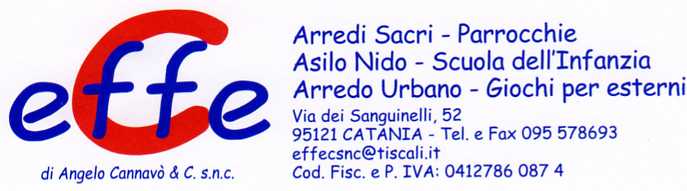 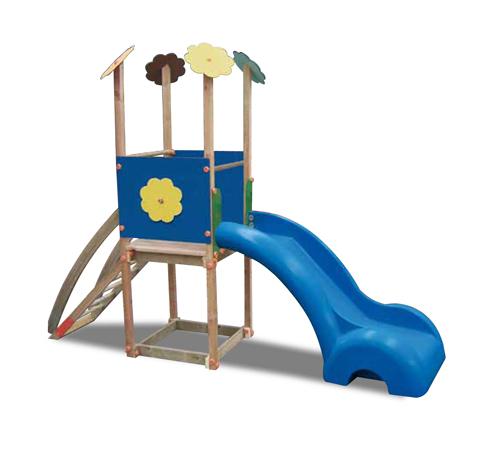 Descrizione:Fiorellina, Gioco da esterno, composto da: 1 scala apioli, torretta scoperta, piano di calpestio e pannelli dicontenimento in HPL e 1 scivolo in vetroresina conprotezioni. I montanti hanno una sezione di 9x9 cmcon bordi raggiati su ciasqun lato per evitare rischi discheggiatura. Tutti i nostri legni sono realizzati in pinonordico con impregnazione ecologica a pressione chepermette una protezione ottimale e duratura del legnoall'esterno.Area d'ingombro: 100x345 cmArea di sicurezza: 26 mqAltezza pedana scivolo: 90 cm
QUESTA STRUTTURA NON RICHIEDE L'UTILIZZO DIPAVIMENTAZIONE ANTITRAUMA SE INSTALLATA SUPRATO.I colori delle attrezzature rappresentati nelleimmagini sono da considerarsi puramente indicativi.
Categoria: Castelli nido per esterniTipi di scuola: nido, maternaCodice: EP0226x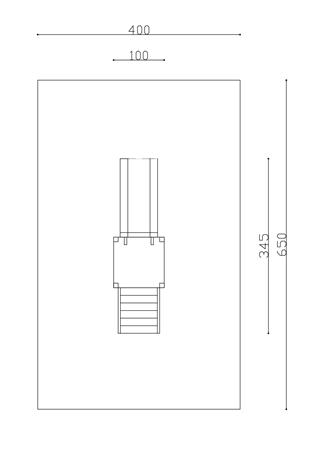 